CAREER RESUME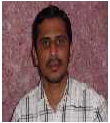 From,JOMYXtramix International Precast(Clinical Nurse)Icad-3, MussafahAbu DhabiUAEPost Applied For: Male Nurse or Staff NurseTotal Experience	: 8 Years (with DHA Eligibility Letter)Sir,	I am presently working in Xtramix International Precast, an Aljaber group of company as a (Nurse) in the Clinic with QHSE Dept. AbuDhabi.And I have clinical experience from Different hospitals in India.Please find attached my detailed C. V. for your kind considerationThanking You,Yours SincerelyJOMY Abu Dhabi28/6/2016JOMY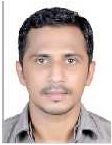 CURRICULUM VITAEMY OBJECTIVESeeking a challenging nurse position where education and practical experience willallow for my personal growth and development along with firm and thorough performances.DHA ELIGIBILITY LETTER HAS BEEN ISSUEDPERSONAL DETAILSDate of birth	:	03-05-1982Place of birth	:	Velloor, IndiaReligion	:	Christian (Roman Catholic)Marital status	:	MarriedNationality	:	IndianSex	:	MaleAbu Dhabi, UAEEmail	:		jomy.341442@2freemail.com LANGUAGES KNOWNPASSPORT DETAILSNURSE) T o provide effective and professional first aid for sick or injured employees and tosupport the HSSE management Team in the effective prevention and control ofoccupational Health Disease. S u p p o r t the HSSE management in planning and implementing occupational HealthPrograms complete with communication and coordination plan, progress status reportand action plans. M a i n t a i n s and analyzes statistics on sick leaves, first aid and other data relating toOccupational Health. R e p o r t to HSSE management statistical trends, analysis and recommended actions toimprove the Occupational Health of the employees. P r o m o t i o n and activities that would reduce or eliminate Occupational Healthdiseases. S u p p o r t the HSSE management in development, review and update of proceduresrelated to Occupational Health. E f f e c t i v e implementation of industrial Hygiene (assessment and control measures ofHSE hazards in the work place that could cause injury, disease or discomfort.ADDITIONAL PROFESSIONAL ACTIVITIESWorked as a Community Health Nurse, served on special rural health care assignments.Participated in pulse-polio vaccination in nationwide program for child Health & care.Psychiatric Nursing training done in Kollenchery Medical Mission Hospital.SPECIALIZED PROCEDURESEmergency management of cardiac arrest, urinary, catheterization, Ryles tube insertion, stomach wash,blood transfusion, suture removal, dressing of wounds.DUTIES AND RESPONSIBILITIESTaking care of patients, Monitoring and attending all hygienic needs of the patients Monitoringvitals, collection of specimens, blood transfusions, Dressing of all minor and major wounds,collection of A.B.G, Management of I.V fluids, maintenance of I/O chart, Endotracheal tube Oralsuctioning, Ryles tube feeding, Taking care of tracheotomy patients, bladder wash, enema, bowelwash. IM, SC & IV drug administration & infusions, Management and care of unconsciouspatients, suture removal, Nebulisation, Syringe & infusions pump, handling, maintenance andconfirmation of functional readiness of ICU equipments.Admission and discharge procedures, care of dead body, management of records and reports,giving CPR, handling of ventilators, oxygen therapy and a very good interpersonal relationshipwith patients, patient relatives, superiors, co-workers and other hospital personalities.PATIENT ADMISSION:Initial patient assessment, Identification and patient careplan, Set appropriate base line observation, use of specialaids, pressure reliving aids, communication with patient &Family and Multi-Discipline referrals Arrangements forshifting to ward.DECLARATIONAll the statements made above are true & correct to the best of my knowledge &belief, I will produce my original documents as when required.Place: Abu Dhabi	Date: 28/6/2016ORAGANIZATIONTYPEREGISTER NO.REGISTRATION DATEKarnataka StateNursing CouncilLife Membership8443313/07/2007Kerala State NursingCouncilRenewable50787 / 499262/04/2009 to 3/06/2020READEnglishHindiMalayalamSPEAKEnglishHindiMalayalamArabic,ParstuKannadaWRITEEnglishHindiMalayalamName of HospitalPositionFromToNature of dutiesKarunya Charitable HealthCare.Bangalore-97Staff Nursest1 Jan. 2010th30 Dec 2011Surgical Care&GeneralSanthom HospitalPeruva-686610KeralaStaff Nursest1 Mar.2012th10 Oct.2014General WardXtramix International PrecastCompany.Abu DhabiCompanyMale Nurseth19 Oct.2014Till NowClinicQualificationBoard/InstituteYear of passingAggregateth10K.M.H.S Mevelloor, Kerala199745%+2S.H. Mount, Kottayam, Kerala200365%CourseInstituteAggregateYearDiploma in NursingMidwiferySri Krishna School ofNursing, Bangalore55%2003 to 2007